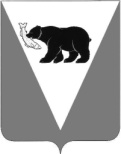 ПОСТАНОВЛЕНИЕАДМИНИСТРАЦИИ  УСТЬ-БОЛЬШЕРЕЦКОГО   МУНИЦИПАЛЬНОГО РАЙОНА                                                                                                                                                                                                                                                                                                                                                                                                                                                                                                                                          от___12.04.2018 г.  № __147___Об утверждении «Плана мероприятий по подготовке к зиме 2018-2019 г.г. объектов жилфонда Усть-Большерецкого муниципального района» и «Плана мероприятий по подготовке к зиме 2018-2019 г.г. объектов жилищно-коммунального хозяйства Усть-Большерецкого муниципального района»В целях обеспечения устойчивой работы объектов жилфонда и объектов жилищно-коммунального хозяйства Усть-Большерецкого муниципального района в осенне-зимний период эксплуатации 2018-2019 г.г., Администрация Усть-Большерецкого муниципального района ПОСТАНОВЛЯЕТ:Утвердить «План мероприятий по подготовке к зиме 2018-2019 г.г. объектов жилфонда Усть-Большерецкого муниципального района» согласно приложению № 1.Утвердить «План мероприятий по подготовке к зиме 2018-2019 г.г. объектов жилищно-коммунального хозяйства Усть-Большерецкого муниципального района» согласно приложению № 2.Аппарату Администрации Усть-Большерецкого муниципального района обнародовать настоящее постановление и разместить на официальном сайте Администрации Усть-Большерецкого муниципального района в информационно-телекоммуникационной сети «Интернет».  Настоящее постановление вступает в силу после дня его обнародования  Контроль за исполнением настоящего постановления оставляю за собой. Глава Усть-Большерецкогомуниципального района                                                                                                 К.Ю. ДеникеевПриложение № 1Приложение № 1Приложение № 1Приложение № 1Приложение № 1Приложение № 1к постановлению Администрации Усть-Большерецкого муниципального районак постановлению Администрации Усть-Большерецкого муниципального районак постановлению Администрации Усть-Большерецкого муниципального районак постановлению Администрации Усть-Большерецкого муниципального районак постановлению Администрации Усть-Большерецкого муниципального районак постановлению Администрации Усть-Большерецкого муниципального районак постановлению Администрации Усть-Большерецкого муниципального районаот____12.04.2018 г. № 147от____12.04.2018 г. № 147от____12.04.2018 г. № 147от____12.04.2018 г. № 147от____12.04.2018 г. № 147от____12.04.2018 г. № 147Приложение № 2Приложение № 2Приложение № 2Приложение № 2Приложение № 2Приложение № 2Приложение № 2Приложение № 2Приложение № 2Приложение № 2Приложение № 2к постановлению Администрации Усть-Большерецкого муниципального районак постановлению Администрации Усть-Большерецкого муниципального районак постановлению Администрации Усть-Большерецкого муниципального районак постановлению Администрации Усть-Большерецкого муниципального районак постановлению Администрации Усть-Большерецкого муниципального районак постановлению Администрации Усть-Большерецкого муниципального районак постановлению Администрации Усть-Большерецкого муниципального районак постановлению Администрации Усть-Большерецкого муниципального районак постановлению Администрации Усть-Большерецкого муниципального районак постановлению Администрации Усть-Большерецкого муниципального районак постановлению Администрации Усть-Большерецкого муниципального районак постановлению Администрации Усть-Большерецкого муниципального районак постановлению Администрации Усть-Большерецкого муниципального районак постановлению Администрации Усть-Большерецкого муниципального районак постановлению Администрации Усть-Большерецкого муниципального районак постановлению Администрации Усть-Большерецкого муниципального районак постановлению Администрации Усть-Большерецкого муниципального районак постановлению Администрации Усть-Большерецкого муниципального районак постановлению Администрации Усть-Большерецкого муниципального районак постановлению Администрации Усть-Большерецкого муниципального районак постановлению Администрации Усть-Большерецкого муниципального районак постановлению Администрации Усть-Большерецкого муниципального районаот _12.04.2018 №_147_____от _12.04.2018 №_147_____от _12.04.2018 №_147_____от _12.04.2018 №_147_____от _12.04.2018 №_147_____от _12.04.2018 №_147_____от _12.04.2018 №_147_____от _12.04.2018 №_147_____от _12.04.2018 №_147_____от _12.04.2018 №_147_____от _12.04.2018 №_147_____План мероприятий по подготовке к зиме 2018-2019 г.г. объектов  жилищно-коммунального хозяйства Усть-Большерецкого муниципального районаПлан мероприятий по подготовке к зиме 2018-2019 г.г. объектов  жилищно-коммунального хозяйства Усть-Большерецкого муниципального районаПлан мероприятий по подготовке к зиме 2018-2019 г.г. объектов  жилищно-коммунального хозяйства Усть-Большерецкого муниципального районаПлан мероприятий по подготовке к зиме 2018-2019 г.г. объектов  жилищно-коммунального хозяйства Усть-Большерецкого муниципального районаПлан мероприятий по подготовке к зиме 2018-2019 г.г. объектов  жилищно-коммунального хозяйства Усть-Большерецкого муниципального районаПлан мероприятий по подготовке к зиме 2018-2019 г.г. объектов  жилищно-коммунального хозяйства Усть-Большерецкого муниципального районаПлан мероприятий по подготовке к зиме 2018-2019 г.г. объектов  жилищно-коммунального хозяйства Усть-Большерецкого муниципального районаПлан мероприятий по подготовке к зиме 2018-2019 г.г. объектов  жилищно-коммунального хозяйства Усть-Большерецкого муниципального районаПлан мероприятий по подготовке к зиме 2018-2019 г.г. объектов  жилищно-коммунального хозяйства Усть-Большерецкого муниципального районаПлан мероприятий по подготовке к зиме 2018-2019 г.г. объектов  жилищно-коммунального хозяйства Усть-Большерецкого муниципального районаПлан мероприятий по подготовке к зиме 2018-2019 г.г. объектов  жилищно-коммунального хозяйства Усть-Большерецкого муниципального районаПлан мероприятий по подготовке к зиме 2018-2019 г.г. объектов  жилищно-коммунального хозяйства Усть-Большерецкого муниципального районаПлан мероприятий по подготовке к зиме 2018-2019 г.г. объектов  жилищно-коммунального хозяйства Усть-Большерецкого муниципального районаПлан мероприятий по подготовке к зиме 2018-2019 г.г. объектов  жилищно-коммунального хозяйства Усть-Большерецкого муниципального районаПлан мероприятий по подготовке к зиме 2018-2019 г.г. объектов  жилищно-коммунального хозяйства Усть-Большерецкого муниципального районаПлан мероприятий по подготовке к зиме 2018-2019 г.г. объектов  жилищно-коммунального хозяйства Усть-Большерецкого муниципального районаПлан мероприятий по подготовке к зиме 2018-2019 г.г. объектов  жилищно-коммунального хозяйства Усть-Большерецкого муниципального районаПлан мероприятий по подготовке к зиме 2018-2019 г.г. объектов  жилищно-коммунального хозяйства Усть-Большерецкого муниципального районаПлан мероприятий по подготовке к зиме 2018-2019 г.г. объектов  жилищно-коммунального хозяйства Усть-Большерецкого муниципального районаПлан мероприятий по подготовке к зиме 2018-2019 г.г. объектов  жилищно-коммунального хозяйства Усть-Большерецкого муниципального районаПлан мероприятий по подготовке к зиме 2018-2019 г.г. объектов  жилищно-коммунального хозяйства Усть-Большерецкого муниципального районаПлан мероприятий по подготовке к зиме 2018-2019 г.г. объектов  жилищно-коммунального хозяйства Усть-Большерецкого муниципального районаПлан мероприятий по подготовке к зиме 2018-2019 г.г. объектов  жилищно-коммунального хозяйства Усть-Большерецкого муниципального районаПлан мероприятий по подготовке к зиме 2018-2019 г.г. объектов  жилищно-коммунального хозяйства Усть-Большерецкого муниципального районаПлан мероприятий по подготовке к зиме 2018-2019 г.г. объектов  жилищно-коммунального хозяйства Усть-Большерецкого муниципального районаПлан мероприятий по подготовке к зиме 2018-2019 г.г. объектов  жилищно-коммунального хозяйства Усть-Большерецкого муниципального районаПлан мероприятий по подготовке к зиме 2018-2019 г.г. объектов  жилищно-коммунального хозяйства Усть-Большерецкого муниципального районаПлан мероприятий по подготовке к зиме 2018-2019 г.г. объектов  жилищно-коммунального хозяйства Усть-Большерецкого муниципального районаПлан мероприятий по подготовке к зиме 2018-2019 г.г. объектов  жилищно-коммунального хозяйства Усть-Большерецкого муниципального районаПлан мероприятий по подготовке к зиме 2018-2019 г.г. объектов  жилищно-коммунального хозяйства Усть-Большерецкого муниципального районаПлан мероприятий по подготовке к зиме 2018-2019 г.г. объектов  жилищно-коммунального хозяйства Усть-Большерецкого муниципального районаПлан мероприятий по подготовке к зиме 2018-2019 г.г. объектов  жилищно-коммунального хозяйства Усть-Большерецкого муниципального районаПлан мероприятий по подготовке к зиме 2018-2019 г.г. объектов  жилищно-коммунального хозяйства Усть-Большерецкого муниципального районаПлан мероприятий по подготовке к зиме 2018-2019 г.г. объектов  жилищно-коммунального хозяйства Усть-Большерецкого муниципального районаПлан мероприятий по подготовке к зиме 2018-2019 г.г. объектов  жилищно-коммунального хозяйства Усть-Большерецкого муниципального районаПлан мероприятий по подготовке к зиме 2018-2019 г.г. объектов  жилищно-коммунального хозяйства Усть-Большерецкого муниципального районаПлан мероприятий по подготовке к зиме 2018-2019 г.г. объектов  жилищно-коммунального хозяйства Усть-Большерецкого муниципального районаПлан мероприятий по подготовке к зиме 2018-2019 г.г. объектов  жилищно-коммунального хозяйства Усть-Большерецкого муниципального районаПлан мероприятий по подготовке к зиме 2018-2019 г.г. объектов  жилищно-коммунального хозяйства Усть-Большерецкого муниципального районаПлан мероприятий по подготовке к зиме 2018-2019 г.г. объектов  жилищно-коммунального хозяйства Усть-Большерецкого муниципального районаПлан мероприятий по подготовке к зиме 2018-2019 г.г. объектов  жилищно-коммунального хозяйства Усть-Большерецкого муниципального районаПлан мероприятий по подготовке к зиме 2018-2019 г.г. объектов  жилищно-коммунального хозяйства Усть-Большерецкого муниципального районаПлан мероприятий по подготовке к зиме 2018-2019 г.г. объектов  жилищно-коммунального хозяйства Усть-Большерецкого муниципального районаПлан мероприятий по подготовке к зиме 2018-2019 г.г. объектов  жилищно-коммунального хозяйства Усть-Большерецкого муниципального районаПлан мероприятий по подготовке к зиме 2018-2019 г.г. объектов  жилищно-коммунального хозяйства Усть-Большерецкого муниципального районаПлан мероприятий по подготовке к зиме 2018-2019 г.г. объектов  жилищно-коммунального хозяйства Усть-Большерецкого муниципального районаПлан мероприятий по подготовке к зиме 2018-2019 г.г. объектов  жилищно-коммунального хозяйства Усть-Большерецкого муниципального районаПлан мероприятий по подготовке к зиме 2018-2019 г.г. объектов  жилищно-коммунального хозяйства Усть-Большерецкого муниципального районаПлан мероприятий по подготовке к зиме 2018-2019 г.г. объектов  жилищно-коммунального хозяйства Усть-Большерецкого муниципального районаПлан мероприятий по подготовке к зиме 2018-2019 г.г. объектов  жилищно-коммунального хозяйства Усть-Большерецкого муниципального районаПлан мероприятий по подготовке к зиме 2018-2019 г.г. объектов  жилищно-коммунального хозяйства Усть-Большерецкого муниципального районаПлан мероприятий по подготовке к зиме 2018-2019 г.г. объектов  жилищно-коммунального хозяйства Усть-Большерецкого муниципального районаПлан мероприятий по подготовке к зиме 2018-2019 г.г. объектов  жилищно-коммунального хозяйства Усть-Большерецкого муниципального районаПлан мероприятий по подготовке к зиме 2018-2019 г.г. объектов  жилищно-коммунального хозяйства Усть-Большерецкого муниципального районаПлан мероприятий по подготовке к зиме 2018-2019 г.г. объектов  жилищно-коммунального хозяйства Усть-Большерецкого муниципального районаПлан мероприятий по подготовке к зиме 2018-2019 г.г. объектов  жилищно-коммунального хозяйства Усть-Большерецкого муниципального районаПлан мероприятий по подготовке к зиме 2018-2019 г.г. объектов  жилищно-коммунального хозяйства Усть-Большерецкого муниципального районаПлан мероприятий по подготовке к зиме 2018-2019 г.г. объектов  жилищно-коммунального хозяйства Усть-Большерецкого муниципального районаПлан мероприятий по подготовке к зиме 2018-2019 г.г. объектов  жилищно-коммунального хозяйства Усть-Большерецкого муниципального районаПлан мероприятий по подготовке к зиме 2018-2019 г.г. объектов  жилищно-коммунального хозяйства Усть-Большерецкого муниципального районаПлан мероприятий по подготовке к зиме 2018-2019 г.г. объектов  жилищно-коммунального хозяйства Усть-Большерецкого муниципального районаПлан мероприятий по подготовке к зиме 2018-2019 г.г. объектов  жилищно-коммунального хозяйства Усть-Большерецкого муниципального районаПлан мероприятий по подготовке к зиме 2018-2019 г.г. объектов  жилищно-коммунального хозяйства Усть-Большерецкого муниципального районаПлан мероприятий по подготовке к зиме 2018-2019 г.г. объектов  жилищно-коммунального хозяйства Усть-Большерецкого муниципального районаПлан мероприятий по подготовке к зиме 2018-2019 г.г. объектов  жилищно-коммунального хозяйства Усть-Большерецкого муниципального районаПлан мероприятий по подготовке к зиме 2018-2019 г.г. объектов  жилищно-коммунального хозяйства Усть-Большерецкого муниципального районаНаименование объектовНаименование объектовНаименование объектовНаименование объектовЕд. измеренияЕд. измеренияОбъемы работ Объемы работ Наименование работНаименование работНеобходимые материалы**Необходимые материалы**Необходимые материалы**Необходимые материалы**Необходимые материалы**Необходимые материалы**Необходимые материалы**Стоимость выполнения работ, тыс. руб.Стоимость выполнения работ, тыс. руб.Стоимость выполнения работ, тыс. руб.Стоимость выполнения работ, тыс. руб.Стоимость выполнения работ, тыс. руб.Стоимость выполнения работ, тыс. руб.Стоимость выполнения работ, тыс. руб.Стоимость выполнения работ, тыс. руб.Стоимость выполнения работ, тыс. руб.Стоимость выполнения работ, тыс. руб.Стоимость выполнения работ, тыс. руб.Стоимость выполнения работ, тыс. руб.Стоимость выполнения работ, тыс. руб.Стоимость выполнения работ, тыс. руб.Стоимость выполнения работ, тыс. руб.Наименование объектовНаименование объектовНаименование объектовНаименование объектовЕд. измеренияЕд. измеренияОбъемы работ Объемы работ Наименование работНаименование работНеобходимые материалы**Необходимые материалы**Необходимые материалы**Необходимые материалы**Необходимые материалы**Необходимые материалы**Необходимые материалы**всего  по ремонтувсего  по ремонтуКапитальный ремонтКапитальный ремонтКапитальный ремонтКапитальный ремонтКапитальный ремонтКапитальный ремонтКапитальный ремонтКапитальный ремонтТекущий         ремонтТекущий         ремонтТекущий         ремонтТекущий         ремонтТекущий         ремонтНаименование объектовНаименование объектовНаименование объектовНаименование объектовЕд. измеренияЕд. измеренияОбъемы работ Объемы работ Наименование работНаименование работНаименование Наименование Наименование ед. изм.ед. изм.кол-вокол-вовсего  по ремонтувсего  по ремонтувсего по капит. ремонтувсего по капит. ремонтукраевой бюджеткраевой бюджетместные бюджетыместные бюджетысред-ства предприятий ЖКХ, управл. компаний, населен.сред-ства предприятий ЖКХ, управл. компаний, населен.всего по текущему ремонтувсего по текущему ремонтувсего по текущему ремонтусредства МОпредприя тий ЖКХ, насел.Наименование объектовНаименование объектовНаименование объектовНаименование объектовЕд. измеренияЕд. измеренияОбъемы работ Объемы работ Наименование работНаименование работНаименование Наименование Наименование ед. изм.ед. изм.кол-вокол-вовсего  по ремонтувсего  по ремонтувсего по капит. ремонтувсего по капит. ремонтукраевой бюджеткраевой бюджетместные бюджетыместные бюджетысред-ства предприятий ЖКХ, управл. компаний, населен.сред-ства предприятий ЖКХ, управл. компаний, населен.всего по текущему ремонтувсего по текущему ремонтувсего по текущему ремонтусредства МОпредприя тий ЖКХ, насел.Наименование объектовНаименование объектовНаименование объектовНаименование объектовЕд. измеренияЕд. измеренияОбъемы работ Объемы работ Наименование работНаименование работНаименование Наименование Наименование ед. изм.ед. изм.кол-вокол-вовсего  по ремонтувсего  по ремонтувсего по капит. ремонтувсего по капит. ремонтукраевой бюджеткраевой бюджетместные бюджетыместные бюджетысред-ства предприятий ЖКХ, управл. компаний, населен.сред-ства предприятий ЖКХ, управл. компаний, населен.всего по текущему ремонтувсего по текущему ремонтувсего по текущему ремонтусредства МОпредприя тий ЖКХ, насел.Октябрьское городское поселениеОктябрьское городское поселениеОктябрьское городское поселениеОктябрьское городское поселение1 Водозабор Водозабор Водозабор Водозаборед.           ед.           1,01,0Обследование, профилактика и тех. ремонтОбследование, профилактика и тех. ремонт1водопроводные сети                      водопроводные сети                      водопроводные сети                      водопроводные сети                      3,43,4Обследование, профилактика и тех. ремонтОбследование, профилактика и тех. ремонт1ВНСВНСВНСВНСедед1,01,0Обследование, профилактика и тех. ремонтОбследование, профилактика и тех. ремонт2 Канализационные сети         Канализационные сети         Канализационные сети         Канализационные сети        кмкм5,05,0Обследование, профилактика и тех. ремонтОбследование, профилактика и тех. ремонт2КНСКНСКНСКНСед.ед.4,04,0Обследование, профилактика и тех. ремонтОбследование, профилактика и тех. ремонт3Ремонт ветхих наружных сетей водоотведения в районе д. 11 по ул. Комсомольская (от дома до колодца), от администрации поселения до коллектора КНС-3Ремонт ветхих наружных сетей водоотведения в районе д. 11 по ул. Комсомольская (от дома до колодца), от администрации поселения до коллектора КНС-3Ремонт ветхих наружных сетей водоотведения в районе д. 11 по ул. Комсомольская (от дома до колодца), от администрации поселения до коллектора КНС-3Ремонт ветхих наружных сетей водоотведения в районе д. 11 по ул. Комсомольская (от дома до колодца), от администрации поселения до коллектора КНС-3п.м.п.м.153,0153,0Замена ветхих канализационных сетейЗамена ветхих канализационных сетейТруба  поливинилхлоридные д=300 ммТруба  поливинилхлоридные д=300 ммТруба  поливинилхлоридные д=300 ммп.м.п.м.100,0100,0         552,52            552,52            552,52            552,52            541,47            541,47            11,05            11,05   3Ремонт ветхих наружных сетей водоотведения в районе д. 11 по ул. Комсомольская (от дома до колодца), от администрации поселения до коллектора КНС-3Ремонт ветхих наружных сетей водоотведения в районе д. 11 по ул. Комсомольская (от дома до колодца), от администрации поселения до коллектора КНС-3Ремонт ветхих наружных сетей водоотведения в районе д. 11 по ул. Комсомольская (от дома до колодца), от администрации поселения до коллектора КНС-3Ремонт ветхих наружных сетей водоотведения в районе д. 11 по ул. Комсомольская (от дома до колодца), от администрации поселения до коллектора КНС-3п.м.п.м.153,0153,0Замена ветхих канализационных сетейЗамена ветхих канализационных сетейТруба  поливинилхлоридные д=150 ммТруба  поливинилхлоридные д=150 ммТруба  поливинилхлоридные д=150 ммп.м.п.м.53,053,0         552,52            552,52            552,52            552,52            541,47            541,47            11,05            11,05   3Ремонт ветхих наружных сетей водоотведения в районе д. 11 по ул. Комсомольская (от дома до колодца), от администрации поселения до коллектора КНС-3Ремонт ветхих наружных сетей водоотведения в районе д. 11 по ул. Комсомольская (от дома до колодца), от администрации поселения до коллектора КНС-3Ремонт ветхих наружных сетей водоотведения в районе д. 11 по ул. Комсомольская (от дома до колодца), от администрации поселения до коллектора КНС-3Ремонт ветхих наружных сетей водоотведения в районе д. 11 по ул. Комсомольская (от дома до колодца), от администрации поселения до коллектора КНС-3п.м.п.м.153,0153,0Замена ветхих канализационных сетейЗамена ветхих канализационных сетейплиты железобетонные покрытийплиты железобетонные покрытийплиты железобетонные покрытийштшт7,07,0         552,52            552,52            552,52            552,52            541,47            541,47            11,05            11,05   Итого:Итого:Итого:Итого:         552,52            552,52            552,52            552,52            541,47            541,47            11,05            11,05                 -                   -                   -                  -     в т.ч. Ремонт ветхих сетейв т.ч. Ремонт ветхих сетейв т.ч. Ремонт ветхих сетейв т.ч. Ремонт ветхих сетей         552,52            552,52            552,52            552,52           541,47           541,47           11,05           11,05                -                  -                  -                 -     сети водоснабжениясети водоснабжениясети водоснабжениясети водоснабжениясети водоотведениясети водоотведениясети водоотведениясети водоотведения                      153,0                         153,0                         153,0                         153,0            552,52            552,52            552,52            552,52           541,47           541,47           11,05           11,05         -           -                  -                  -                  -                 -     сети теплоснабжениясети теплоснабжениясети теплоснабжениясети теплоснабженияУсть-Большерецкое сельское поселениеУсть-Большерецкое сельское поселениеУсть-Большерецкое сельское поселениеУсть-Большерецкое сельское поселение1 водозаборы водозаборы водозаборы водозаборыед.ед.1,01,0Обследование, профилактика и тех. ремонтОбследование, профилактика и тех. ремонт1водопроводные сетиводопроводные сетиводопроводные сетиводопроводные сетикмкм17,617,6Обследование, профилактика и тех. ремонтОбследование, профилактика и тех. ремонт1ВНСВНСВНСВНСед.ед.2,02,0Обследование, профилактика и тех. ремонтОбследование, профилактика и тех. ремонт2Наружные сети электросабжения - ремонт наружных сетей электроснабжения по ул.Садовая, ул. Рябиков от ТП - 5Наружные сети электросабжения - ремонт наружных сетей электроснабжения по ул.Садовая, ул. Рябиков от ТП - 5Наружные сети электросабжения - ремонт наружных сетей электроснабжения по ул.Садовая, ул. Рябиков от ТП - 5Наружные сети электросабжения - ремонт наружных сетей электроснабжения по ул.Садовая, ул. Рябиков от ТП - 5п.м.п.м.564,9564,9замена опор электроснабжения, прокладка кабелязамена опор электроснабжения, прокладка кабеляопоры железобетонныеопоры железобетонныеопоры железобетонныешт.шт.1818      2 171,05         2 171,05         2 171,05         2 171,05   2127,632127,6343,4243,422Наружные сети электросабжения - ремонт наружных сетей электроснабжения по ул.Садовая, ул. Рябиков от ТП - 5Наружные сети электросабжения - ремонт наружных сетей электроснабжения по ул.Садовая, ул. Рябиков от ТП - 5Наружные сети электросабжения - ремонт наружных сетей электроснабжения по ул.Садовая, ул. Рябиков от ТП - 5Наружные сети электросабжения - ремонт наружных сетей электроснабжения по ул.Садовая, ул. Рябиков от ТП - 5п.м.п.м.564,9564,9замена опор электроснабжения, прокладка кабелязамена опор электроснабжения, прокладка кабелякабель силовойкабель силовойкабель силовойп.м.п.м.564,9564,9      2 171,05         2 171,05         2 171,05         2 171,05   2127,632127,6343,4243,424 КНС                              КНС                              КНС                              КНС                             ед.         ед.         1,01,0Обследование, профилактика и тех. ремонтОбследование, профилактика и тех. ремонт4 Канализационные сети         Канализационные сети         Канализационные сети         Канализационные сети        кмкм14,614,6Обследование, профилактика и тех. ремонтОбследование, профилактика и тех. ремонт5Тепловые сети - ремонт теплотрассы от ТК-82 по ул. Красноармейская до ТК-85 по ул. ЛенинскаяТепловые сети - ремонт теплотрассы от ТК-82 по ул. Красноармейская до ТК-85 по ул. ЛенинскаяТепловые сети - ремонт теплотрассы от ТК-82 по ул. Красноармейская до ТК-85 по ул. ЛенинскаяТепловые сети - ремонт теплотрассы от ТК-82 по ул. Красноармейская до ТК-85 по ул. Ленинскаям/пм/п8080замена тепловых сетейзамена тепловых сетейтруба д=80 ммтруба д=80 ммтруба д=80 ммм/пм/п160160553,79553,79553,79553,79542,71542,7111,0811,085Тепловые сети - ремонт теплотрассы от ТК-82 по ул. Красноармейская до ТК-85 по ул. ЛенинскаяТепловые сети - ремонт теплотрассы от ТК-82 по ул. Красноармейская до ТК-85 по ул. ЛенинскаяТепловые сети - ремонт теплотрассы от ТК-82 по ул. Красноармейская до ТК-85 по ул. ЛенинскаяТепловые сети - ремонт теплотрассы от ТК-82 по ул. Красноармейская до ТК-85 по ул. Ленинскаям/пм/п8080замена тепловых сетейзамена тепловых сетейЗадвижка д=80 ммЗадвижка д=80 ммЗадвижка д=80 ммштшт44553,79553,79553,79553,79542,71542,7111,0811,085Тепловые сети - ремонт теплотрассы от ТК-82 по ул. Красноармейская до ТК-85 по ул. ЛенинскаяТепловые сети - ремонт теплотрассы от ТК-82 по ул. Красноармейская до ТК-85 по ул. ЛенинскаяТепловые сети - ремонт теплотрассы от ТК-82 по ул. Красноармейская до ТК-85 по ул. ЛенинскаяТепловые сети - ремонт теплотрассы от ТК-82 по ул. Красноармейская до ТК-85 по ул. Ленинскаям/пм/п8080замена тепловых сетейзамена тепловых сетейбетон тяжелый на гравии класса В 25 (М 300)бетон тяжелый на гравии класса В 25 (М 300)бетон тяжелый на гравии класса В 25 (М 300)м3м31,271,27553,79553,79553,79553,79542,71542,7111,0811,085Тепловые сети - ремонт теплотрассы от ТК-82 по ул. Красноармейская до ТК-85 по ул. ЛенинскаяТепловые сети - ремонт теплотрассы от ТК-82 по ул. Красноармейская до ТК-85 по ул. ЛенинскаяТепловые сети - ремонт теплотрассы от ТК-82 по ул. Красноармейская до ТК-85 по ул. ЛенинскаяТепловые сети - ремонт теплотрассы от ТК-82 по ул. Красноармейская до ТК-85 по ул. Ленинскаям/пм/п8080замена тепловых сетейзамена тепловых сетейСтойка металлическая из трубы Ду-89 мм Стойка металлическая из трубы Ду-89 мм Стойка металлическая из трубы Ду-89 мм штшт2020553,79553,79553,79553,79542,71542,7111,0811,085Тепловые сети - ремонт теплотрассы от ТК-82 по ул. Красноармейская до ТК-85 по ул. ЛенинскаяТепловые сети - ремонт теплотрассы от ТК-82 по ул. Красноармейская до ТК-85 по ул. ЛенинскаяТепловые сети - ремонт теплотрассы от ТК-82 по ул. Красноармейская до ТК-85 по ул. ЛенинскаяТепловые сети - ремонт теплотрассы от ТК-82 по ул. Красноармейская до ТК-85 по ул. Ленинскаям/пм/п8080замена тепловых сетейзамена тепловых сетейИзделия из полиуретана (полуцилиндры и сегменты)Изделия из полиуретана (полуцилиндры и сегменты)Изделия из полиуретана (полуцилиндры и сегменты)куб.мкуб.м1,81,8553,79553,79553,79553,79542,71542,7111,0811,085Тепловые сети - ремонт теплотрассы от ТК-82 по ул. Красноармейская до ТК-85 по ул. ЛенинскаяТепловые сети - ремонт теплотрассы от ТК-82 по ул. Красноармейская до ТК-85 по ул. ЛенинскаяТепловые сети - ремонт теплотрассы от ТК-82 по ул. Красноармейская до ТК-85 по ул. ЛенинскаяТепловые сети - ремонт теплотрассы от ТК-82 по ул. Красноармейская до ТК-85 по ул. Ленинскаям/пм/п8080замена тепловых сетейзамена тепловых сетейСкорлупы из полиуретана для изоляции стыков труб диаметром 80(89) ммСкорлупы из полиуретана для изоляции стыков труб диаметром 80(89) ммСкорлупы из полиуретана для изоляции стыков труб диаметром 80(89) ммкомпл.компл.160160553,79553,79553,79553,79542,71542,7111,0811,085Тепловые сети - ремонт теплотрассы от ТК-82 по ул. Красноармейская до ТК-85 по ул. ЛенинскаяТепловые сети - ремонт теплотрассы от ТК-82 по ул. Красноармейская до ТК-85 по ул. ЛенинскаяТепловые сети - ремонт теплотрассы от ТК-82 по ул. Красноармейская до ТК-85 по ул. ЛенинскаяТепловые сети - ремонт теплотрассы от ТК-82 по ул. Красноармейская до ТК-85 по ул. Ленинскаям/пм/п8080замена тепловых сетейзамена тепловых сетейСтеклопластик РСТ, ткани стеклянныеСтеклопластик РСТ, ткани стеклянныеСтеклопластик РСТ, ткани стеклянныем2м27575553,79553,79553,79553,79542,71542,7111,0811,085Тепловые сети - ремонт теплотрассы от ТК-82 по ул. Красноармейская до ТК-85 по ул. ЛенинскаяТепловые сети - ремонт теплотрассы от ТК-82 по ул. Красноармейская до ТК-85 по ул. ЛенинскаяТепловые сети - ремонт теплотрассы от ТК-82 по ул. Красноармейская до ТК-85 по ул. ЛенинскаяТепловые сети - ремонт теплотрассы от ТК-82 по ул. Красноармейская до ТК-85 по ул. Ленинскаям/пм/п8080замена тепловых сетейзамена тепловых сетейСталь оцинкованнаяСталь оцинкованнаяСталь оцинкованнаям2м27575553,79553,79553,79553,79542,71542,7111,0811,085Тепловые сети - ремонт теплотрассы от ТК-29 до ТК-32 по ул. Юбилейная с подключением домов № 37, 39, 41Тепловые сети - ремонт теплотрассы от ТК-29 до ТК-32 по ул. Юбилейная с подключением домов № 37, 39, 41Тепловые сети - ремонт теплотрассы от ТК-29 до ТК-32 по ул. Юбилейная с подключением домов № 37, 39, 41Тепловые сети - ремонт теплотрассы от ТК-29 до ТК-32 по ул. Юбилейная с подключением домов № 37, 39, 41м/пм/п255255замена тепловых сетейзамена тепловых сетейтруба д=80 ммтруба д=80 ммтруба д=80 ммм/пм/п1901901556,861556,861556,861556,861525,731525,7331,1331,135Тепловые сети - ремонт теплотрассы от ТК-29 до ТК-32 по ул. Юбилейная с подключением домов № 37, 39, 41Тепловые сети - ремонт теплотрассы от ТК-29 до ТК-32 по ул. Юбилейная с подключением домов № 37, 39, 41Тепловые сети - ремонт теплотрассы от ТК-29 до ТК-32 по ул. Юбилейная с подключением домов № 37, 39, 41Тепловые сети - ремонт теплотрассы от ТК-29 до ТК-32 по ул. Юбилейная с подключением домов № 37, 39, 41м/пм/п255255замена тепловых сетейзамена тепловых сетейтруба д=32 ммтруба д=32 ммтруба д=32 ммм/пм/п3203201556,861556,861556,861556,861525,731525,7331,1331,135Тепловые сети - ремонт теплотрассы от ТК-29 до ТК-32 по ул. Юбилейная с подключением домов № 37, 39, 41Тепловые сети - ремонт теплотрассы от ТК-29 до ТК-32 по ул. Юбилейная с подключением домов № 37, 39, 41Тепловые сети - ремонт теплотрассы от ТК-29 до ТК-32 по ул. Юбилейная с подключением домов № 37, 39, 41Тепловые сети - ремонт теплотрассы от ТК-29 до ТК-32 по ул. Юбилейная с подключением домов № 37, 39, 41м/пм/п255255замена тепловых сетейзамена тепловых сетейЗадвижка д=32 ммЗадвижка д=32 ммЗадвижка д=32 ммкомпл.компл.10101556,861556,861556,861556,861525,731525,7331,1331,135Тепловые сети - ремонт теплотрассы от ТК-29 до ТК-32 по ул. Юбилейная с подключением домов № 37, 39, 41Тепловые сети - ремонт теплотрассы от ТК-29 до ТК-32 по ул. Юбилейная с подключением домов № 37, 39, 41Тепловые сети - ремонт теплотрассы от ТК-29 до ТК-32 по ул. Юбилейная с подключением домов № 37, 39, 41Тепловые сети - ремонт теплотрассы от ТК-29 до ТК-32 по ул. Юбилейная с подключением домов № 37, 39, 41м/пм/п255255замена тепловых сетейзамена тепловых сетейЗадвижка д=80 ммЗадвижка д=80 ммЗадвижка д=80 ммкомпл.компл.441556,861556,861556,861556,861525,731525,7331,1331,135Тепловые сети - ремонт теплотрассы от ТК-29 до ТК-32 по ул. Юбилейная с подключением домов № 37, 39, 41Тепловые сети - ремонт теплотрассы от ТК-29 до ТК-32 по ул. Юбилейная с подключением домов № 37, 39, 41Тепловые сети - ремонт теплотрассы от ТК-29 до ТК-32 по ул. Юбилейная с подключением домов № 37, 39, 41Тепловые сети - ремонт теплотрассы от ТК-29 до ТК-32 по ул. Юбилейная с подключением домов № 37, 39, 41м/пм/п255255замена тепловых сетейзамена тепловых сетейбетон тяжелый на гравии класса В 25 (М 300)бетон тяжелый на гравии класса В 25 (М 300)бетон тяжелый на гравии класса В 25 (М 300)м3м31,681,681556,861556,861556,861556,861525,731525,7331,1331,135Тепловые сети - ремонт теплотрассы от ТК-29 до ТК-32 по ул. Юбилейная с подключением домов № 37, 39, 41Тепловые сети - ремонт теплотрассы от ТК-29 до ТК-32 по ул. Юбилейная с подключением домов № 37, 39, 41Тепловые сети - ремонт теплотрассы от ТК-29 до ТК-32 по ул. Юбилейная с подключением домов № 37, 39, 41Тепловые сети - ремонт теплотрассы от ТК-29 до ТК-32 по ул. Юбилейная с подключением домов № 37, 39, 41м/пм/п255255замена тепловых сетейзамена тепловых сетейСтойка металлическая из трубы Ду-89 мм Стойка металлическая из трубы Ду-89 мм Стойка металлическая из трубы Ду-89 мм штшт72721556,861556,861556,861556,861525,731525,7331,1331,135Тепловые сети - ремонт теплотрассы от ТК-29 до ТК-32 по ул. Юбилейная с подключением домов № 37, 39, 41Тепловые сети - ремонт теплотрассы от ТК-29 до ТК-32 по ул. Юбилейная с подключением домов № 37, 39, 41Тепловые сети - ремонт теплотрассы от ТК-29 до ТК-32 по ул. Юбилейная с подключением домов № 37, 39, 41Тепловые сети - ремонт теплотрассы от ТК-29 до ТК-32 по ул. Юбилейная с подключением домов № 37, 39, 41м/пм/п255255замена тепловых сетейзамена тепловых сетейШвелер № 10 сталь марки Ст3пс5Швелер № 10 сталь марки Ст3пс5Швелер № 10 сталь марки Ст3пс5тт0,120,121556,861556,861556,861556,861525,731525,7331,1331,135Тепловые сети - ремонт теплотрассы от ТК-29 до ТК-32 по ул. Юбилейная с подключением домов № 37, 39, 41Тепловые сети - ремонт теплотрассы от ТК-29 до ТК-32 по ул. Юбилейная с подключением домов № 37, 39, 41Тепловые сети - ремонт теплотрассы от ТК-29 до ТК-32 по ул. Юбилейная с подключением домов № 37, 39, 41Тепловые сети - ремонт теплотрассы от ТК-29 до ТК-32 по ул. Юбилейная с подключением домов № 37, 39, 41м/пм/п255255замена тепловых сетейзамена тепловых сетейИзделия из полиуретана (полуцилиндры и сегменты)Изделия из полиуретана (полуцилиндры и сегменты)Изделия из полиуретана (полуцилиндры и сегменты)куб.мкуб.м4,644,641556,861556,861556,861556,861525,731525,7331,1331,135Тепловые сети - ремонт теплотрассы от ТК-29 до ТК-32 по ул. Юбилейная с подключением домов № 37, 39, 41Тепловые сети - ремонт теплотрассы от ТК-29 до ТК-32 по ул. Юбилейная с подключением домов № 37, 39, 41Тепловые сети - ремонт теплотрассы от ТК-29 до ТК-32 по ул. Юбилейная с подключением домов № 37, 39, 41Тепловые сети - ремонт теплотрассы от ТК-29 до ТК-32 по ул. Юбилейная с подключением домов № 37, 39, 41м/пм/п255255замена тепловых сетейзамена тепловых сетейСкорлупы из полиуретана для изоляции стыков труб диаметром 70(76) ммСкорлупы из полиуретана для изоляции стыков труб диаметром 70(76) ммСкорлупы из полиуретана для изоляции стыков труб диаметром 70(76) ммкомпл.компл.1901901556,861556,861556,861556,861525,731525,7331,1331,135Тепловые сети - ремонт теплотрассы от ТК-29 до ТК-32 по ул. Юбилейная с подключением домов № 37, 39, 41Тепловые сети - ремонт теплотрассы от ТК-29 до ТК-32 по ул. Юбилейная с подключением домов № 37, 39, 41Тепловые сети - ремонт теплотрассы от ТК-29 до ТК-32 по ул. Юбилейная с подключением домов № 37, 39, 41Тепловые сети - ремонт теплотрассы от ТК-29 до ТК-32 по ул. Юбилейная с подключением домов № 37, 39, 41м/пм/п255255замена тепловых сетейзамена тепловых сетейСкорлупы из полиуретана для изоляции стыков труб диаметром 32 ммСкорлупы из полиуретана для изоляции стыков труб диаметром 32 ммСкорлупы из полиуретана для изоляции стыков труб диаметром 32 ммкомпл.компл.3203201556,861556,861556,861556,861525,731525,7331,1331,135Тепловые сети - ремонт теплотрассы от ТК-29 до ТК-32 по ул. Юбилейная с подключением домов № 37, 39, 41Тепловые сети - ремонт теплотрассы от ТК-29 до ТК-32 по ул. Юбилейная с подключением домов № 37, 39, 41Тепловые сети - ремонт теплотрассы от ТК-29 до ТК-32 по ул. Юбилейная с подключением домов № 37, 39, 41Тепловые сети - ремонт теплотрассы от ТК-29 до ТК-32 по ул. Юбилейная с подключением домов № 37, 39, 41м/пм/п255255замена тепловых сетейзамена тепловых сетейСтеклопластик РСТ, ткани стеклянныеСтеклопластик РСТ, ткани стеклянныеСтеклопластик РСТ, ткани стеклянныем2м21861861556,861556,861556,861556,861525,731525,7331,1331,135Тепловые сети - ремонт теплотрассы от ТК-29 до ТК-32 по ул. Юбилейная с подключением домов № 37, 39, 41Тепловые сети - ремонт теплотрассы от ТК-29 до ТК-32 по ул. Юбилейная с подключением домов № 37, 39, 41Тепловые сети - ремонт теплотрассы от ТК-29 до ТК-32 по ул. Юбилейная с подключением домов № 37, 39, 41Тепловые сети - ремонт теплотрассы от ТК-29 до ТК-32 по ул. Юбилейная с подключением домов № 37, 39, 41м/пм/п255255замена тепловых сетейзамена тепловых сетейСталь оцинкованнаяСталь оцинкованнаяСталь оцинкованнаям2м21861861556,861556,861556,861556,861525,731525,7331,1331,13Итого:Итого:Итого:Итого:      4 281,70         4 281,70         4 281,70         4 281,70         4 196,07         4 196,07            85,63            85,63         -           -                   -                   -                   -                  -     в т.ч. Ремонт ветхих сетейв т.ч. Ремонт ветхих сетейв т.ч. Ремонт ветхих сетейв т.ч. Ремонт ветхих сетей     4 281,70        4 281,70        4 281,70        4 281,70        4 196,07        4 196,07           85,63           85,63   сети водоснабжениясети водоснабжениясети водоснабжениясети водоснабжениясети водоотведениясети водоотведениясети водоотведениясети водоотведениясети теплоснабжениясети теплоснабжениясети теплоснабжениясети теплоснабжения                      335,0                         335,0                         335,0                         335,0        2 110,65        2 110,65        2 110,65        2 110,65        2 068,44        2 068,44           42,21           42,21         -           -                  -                  -                  -                 -     сети электроснабжениясети электроснабжениясети электроснабжениясети электроснабжения    564,9       564,9        2 171,05        2 171,05        2 171,05        2 171,05        2 127,63        2 127,63           43,42           43,42   Апачинское сельское поселениеАпачинское сельское поселениеАпачинское сельское поселениеАпачинское сельское поселение1Водозабор с. АпачаВодозабор с. АпачаВодозабор с. АпачаВодозабор с. Апачаедед11Обследование, профилактика и тех. ремонтОбследование, профилактика и тех. ремонт2 Водозабор ДРП Апача           Водозабор ДРП Апача           Водозабор ДРП Апача           Водозабор ДРП Апача          ед.         ед.         1,01,0Обследование, профилактика и тех. ремонтОбследование, профилактика и тех. ремонт2ВНС                     ВНС                     ВНС                     ВНС                     едед2,02,0Обследование, профилактика и тех. ремонтОбследование, профилактика и тех. ремонт3Водопроводные сети Апачинского СП Водопроводные сети Апачинского СП Водопроводные сети Апачинского СП Водопроводные сети Апачинского СП кмкм6,96,9Обследование, профилактика и тех. РемонтОбследование, профилактика и тех. Ремонт3Водопроводные сети Апачинского СП Водопроводные сети Апачинского СП Водопроводные сети Апачинского СП Водопроводные сети Апачинского СП кмкм6,96,9ремонт оголовков водопроводных колодцевремонт оголовков водопроводных колодцевцементцементцементкгкг8080            50,00               50,00          50,00          50,00          50,00         50,00   4КНСКНСКНСКНСедед1,01,0Обследование, профилактика и тех. ремонтОбследование, профилактика и тех. ремонт5Канализационные  сети Апачинского СПКанализационные  сети Апачинского СПКанализационные  сети Апачинского СПКанализационные  сети Апачинского СПкмкм7,607,60Обследование, профилактика и тех. ремонтОбследование, профилактика и тех. ремонт6Ремонт ветхих наружных сетей водоотведения от д. 7 до д. 15 по ул. Юбилейная с. АпачаРемонт ветхих наружных сетей водоотведения от д. 7 до д. 15 по ул. Юбилейная с. АпачаРемонт ветхих наружных сетей водоотведения от д. 7 до д. 15 по ул. Юбилейная с. АпачаРемонт ветхих наружных сетей водоотведения от д. 7 до д. 15 по ул. Юбилейная с. Апачап.м.п.м.137,00137,00Замена ветхих канализационных сетейЗамена ветхих канализационных сетейтрубы чугунные д 200 ммтрубы чугунные д 200 ммтрубы чугунные д 200 мммм137137         416,57            416,57            416,57            416,57            408,24            408,24              8,33              8,33   7Электрические сети ВЛ 6 кВ от ТП водозабора до подстанции с.АпачаЭлектрические сети ВЛ 6 кВ от ТП водозабора до подстанции с.АпачаЭлектрические сети ВЛ 6 кВ от ТП водозабора до подстанции с.АпачаЭлектрические сети ВЛ 6 кВ от ТП водозабора до подстанции с.Апачап.м.п.м.700700Замена ветхих электрических сетейЗамена ветхих электрических сетейопоры опоры опоры штшт1717      1 100,00         1 100,00         1 100,00         1 100,00         1 078,00         1 078,00            22,00            22,00   Итого:Итого:Итого:Итого:      1 566,57         1 566,57         1 516,57         1 516,57         1 486,24         1 486,24            30,33            30,33         -           -            50,00          50,00          50,00         50,00   в т.ч. Ремонт ветхих сетейв т.ч. Ремонт ветхих сетейв т.ч. Ремонт ветхих сетейв т.ч. Ремонт ветхих сетей     1 516,57        1 516,57        1 516,57        1 516,57        1 486,24        1 486,24           30,33           30,33   сети водоснабжениясети водоснабжениясети водоснабжениясети водоснабжения                 -                      -                      -                      -                    -                    -           -           -     сети водоотведениясети водоотведениясети водоотведениясети водоотведения                      137,0                         137,0                         137,0                         137,0            416,57            416,57            416,57            416,57           408,24           408,24              8,33              8,33   сети теплоснабжениясети теплоснабжениясети теплоснабжениясети теплоснабжениясети электроснабжениясети электроснабжениясети электроснабжениясети электроснабжения                      700,0                         700,0                         700,0                         700,0        1 100,00        1 100,00        1 100,00        1 100,00        1 078,00        1 078,00           22,00           22,00                -                  -                  -                 -     Кавалерское сельское поселениеКавалерское сельское поселениеКавалерское сельское поселениеКавалерское сельское поселениеКавалерское сельское поселениеКавалерское сельское поселениеКавалерское сельское поселениеКавалерское сельское поселение1 водозаборы водозаборы водозаборы водозаборыедед11Обследование, профилактика и тех. ремонтОбследование, профилактика и тех. ремонт1водопроводные сетиводопроводные сетиводопроводные сетиводопроводные сетикмкм2,92,9Обследование, профилактика и тех. ремонтОбследование, профилактика и тех. ремонт1ВНСВНСВНСВНСедед1,01,0Обследование, профилактика и тех. ремонтОбследование, профилактика и тех. ремонтИтого:Итого:Итого:Итого:                  -                       -                       -                       -                       -                       -                     -                     -           -           -                   -                   -                   -                  -     в т.ч. Ремонт ветхих сетейв т.ч. Ремонт ветхих сетейв т.ч. Ремонт ветхих сетейв т.ч. Ремонт ветхих сетей                 -                      -                      -                      -                      -                      -                    -                    -                  -                  -                  -                 -     сети водоснабжениясети водоснабжениясети водоснабжениясети водоснабжениясети водоотведениясети водоотведениясети водоотведениясети водоотведения                            -                                 -                                 -                                 -     сети теплоснабжениясети теплоснабжениясети теплоснабжениясети теплоснабжения                            -                                 -                                 -                                 -                      -                      -                      -                      -                      -                      -                    -                    -                  -                  -                  -                 -     Озерновское городское поселениеОзерновское городское поселениеОзерновское городское поселениеОзерновское городское поселениеОзерновское городское поселениеОзерновское городское поселениеОзерновское городское поселениеОзерновское городское поселение1Водозабор Водозабор Водозабор Водозабор ед.        ед.        1,01,0Обследование, профилактика и тех. ремонтОбследование, профилактика и тех. ремонт1водопроводные сетиводопроводные сетиводопроводные сетиводопроводные сетикмкм4,64,6Обследование, профилактика и тех. ремонтОбследование, профилактика и тех. ремонт1ВНС ВНС ВНС ВНС едед1,01,0Обследование, профилактика и тех. ремонтОбследование, профилактика и тех. ремонт2Ремонт наружных сетей холодного водоснабжения по ул. Октябрьская, район д. 28Ремонт наружных сетей холодного водоснабжения по ул. Октябрьская, район д. 28Ремонт наружных сетей холодного водоснабжения по ул. Октябрьская, район д. 28Ремонт наружных сетей холодного водоснабжения по ул. Октябрьская, район д. 28ед.ед.2,02,0Ремонт оборудования в колодцах холодного водоснабженияРемонт оборудования в колодцах холодного водоснабжениязадвижки стальные Д 100 ммзадвижки стальные Д 100 ммзадвижки стальные Д 100 ммед.ед.22            26,43               26,43               26,43               26,43              17,99              17,99              8,44              8,44   2КНС               КНС               КНС               КНС               едед1,01,0Обследование, профилактика и тех. ремонтОбследование, профилактика и тех. ремонт2канализационные сети канализационные сети канализационные сети канализационные сети кмкм7,07,0Обследование, профилактика и тех. ремонтОбследование, профилактика и тех. ремонт3Наружные сети водоотведения - ремонт участков сетей водоотведения от ул. Рабочая до д. 21 по ул.Октябрьская ( 52 п.м.); по ул. Октябрьская, д.33 (54 п.м); ул. Рабочая, 5 ( 46 п.м.)Наружные сети водоотведения - ремонт участков сетей водоотведения от ул. Рабочая до д. 21 по ул.Октябрьская ( 52 п.м.); по ул. Октябрьская, д.33 (54 п.м); ул. Рабочая, 5 ( 46 п.м.)Наружные сети водоотведения - ремонт участков сетей водоотведения от ул. Рабочая до д. 21 по ул.Октябрьская ( 52 п.м.); по ул. Октябрьская, д.33 (54 п.м); ул. Рабочая, 5 ( 46 п.м.)Наружные сети водоотведения - ремонт участков сетей водоотведения от ул. Рабочая до д. 21 по ул.Октябрьская ( 52 п.м.); по ул. Октябрьская, д.33 (54 п.м); ул. Рабочая, 5 ( 46 п.м.)п.м.п.м.152,0152,0Ремонт ветхих сетей водоотведенияРемонт ветхих сетей водоотведенияТруба стальная д 200 ммТруба стальная д 200 ммТруба стальная д 200 ммп.м.п.м.6060         743,43            743,43            743,43            743,43            728,56            728,56            14,87            14,87   Итого:Итого:Итого:Итого:         769,86            769,86            769,86            769,86            746,55            746,55            23,31            23,31         -           -                   -                   -                   -                  -     в т.ч. Ремонт ветхих сетейв т.ч. Ремонт ветхих сетейв т.ч. Ремонт ветхих сетейв т.ч. Ремонт ветхих сетей         769,86            769,86            769,86            769,86           746,55           746,55           23,31           23,31         -           -                  -                  -                  -                 -     сети водоснабжениясети водоснабжениясети водоснабжениясети водоснабжения           26,43              26,43              26,43              26,43             17,99             17,99              8,44              8,44   сети водоотведениясети водоотведениясети водоотведениясети водоотведения                      152,0                         152,0                         152,0                         152,0            743,43            743,43            743,43            743,43           728,56           728,56           14,87           14,87         -           -                  -                  -                  -                 -     сети теплоснабжениясети теплоснабжениясети теплоснабжениясети теплоснабжения                            -                                 -                                 -                                 -                    -                    -           -           -                  -                  -                  -                 -     Запорожское сельское поселениеЗапорожское сельское поселениеЗапорожское сельское поселениеЗапорожское сельское поселениеЗапорожское сельское поселениеЗапорожское сельское поселениеЗапорожское сельское поселениеЗапорожское сельское поселение1Электрические сети ВЛ 0,4 кВ от ул. Центральная , 40  до ул. Рыбацкая, 16Электрические сети ВЛ 0,4 кВ от ул. Центральная , 40  до ул. Рыбацкая, 16Электрические сети ВЛ 0,4 кВ от ул. Центральная , 40  до ул. Рыбацкая, 16Электрические сети ВЛ 0,4 кВ от ул. Центральная , 40  до ул. Рыбацкая, 16 п.м.  п.м.        70,0          70,0   Замена ветхих электрических сетейЗамена ветхих электрических сетейпровод СИП 4 4х70провод СИП 4 4х70провод СИП 4 4х707070299,82299,82299,82299,82293,82293,82           6,00              6,00   1Электрические сети ВЛ 0,4 кВ от ул. Центральная , 40  до ул. Рыбацкая, 16Электрические сети ВЛ 0,4 кВ от ул. Центральная , 40  до ул. Рыбацкая, 16Электрические сети ВЛ 0,4 кВ от ул. Центральная , 40  до ул. Рыбацкая, 16Электрические сети ВЛ 0,4 кВ от ул. Центральная , 40  до ул. Рыбацкая, 16 п.м.  п.м.        70,0          70,0   Замена ветхих электрических сетейЗамена ветхих электрических сетейопоры опоры опоры 33299,82299,82299,82299,82293,82293,82           6,00              6,00   Итого:Итого:Итого:Итого:         299,82            299,82            299,82            299,82            293,82            293,82              6,00              6,00   в т.ч. Ремонт ветхих сетейв т.ч. Ремонт ветхих сетейв т.ч. Ремонт ветхих сетейв т.ч. Ремонт ветхих сетейсети электроснабжениясети электроснабжениясети электроснабжениясети электроснабжения      70,0         70,0            299,82            299,82            299,82            299,82           293,82           293,82              6,00              6,00   ВСЕГО по Усть-Большерецкому МРВСЕГО по Усть-Большерецкому МРВСЕГО по Усть-Большерецкому МРВСЕГО по Усть-Большерецкому МР      7 470,47         7 470,47         7 420,47         7 420,47         7 264,15         7 264,15          156,32          156,32         -           -            50,00          50,00          50,00         50,00   в т.ч. Ремонт ветхих сетейв т.ч. Ремонт ветхих сетейв т.ч. Ремонт ветхих сетейв т.ч. Ремонт ветхих сетейв т.ч. Ремонт ветхих сетейв т.ч. Ремонт ветхих сетейв т.ч. Ремонт ветхих сетейв т.ч. Ремонт ветхих сетейв т.ч. Ремонт ветхих сетей     7 420,47        7 420,47        7 420,47        7 420,47        7 264,15        7 264,15         156,32         156,32         -           -     сети водоснабжениясети водоснабжениясети водоснабжениясети водоснабжения                            -                                 -                                 -                                 -                26,43              26,43              26,43              26,43             17,99             17,99              8,44              8,44         -           -     сети водоотведениясети водоотведениясети водоотведениясети водоотведения442,00442,00442,00442,00     1 712,52        1 712,52        1 712,52        1 712,52        1 678,27        1 678,27           34,25           34,25         -           -                  -                  -                  -                 -     сети теплоснабжениясети теплоснабжениясети теплоснабжениясети теплоснабжения335,00335,00335,00335,00     2 110,65        2 110,65        2 110,65        2 110,65        2 068,44        2 068,44           42,21           42,21         -           -                  -                  -                  -                 -     сети электроснабжениясети электроснабжениясети электроснабжениясети электроснабжения1 334,901 334,901 334,901 334,90     3 570,87        3 570,87        3 570,87        3 570,87        3 499,45        3 499,45           71,42           71,42         -           -                  -                  -                  -                 -     Прим. деньги на профилактический ремонт не учтеныПрим. деньги на профилактический ремонт не учтеныПрим. деньги на профилактический ремонт не учтеныПрим. деньги на профилактический ремонт не учтеныПрим. деньги на профилактический ремонт не учтеныПрим. деньги на профилактический ремонт не учтеныПрим. деньги на профилактический ремонт не учтеныПрим. деньги на профилактический ремонт не учтеныПрим. деньги на профилактический ремонт не учтеныПрим. деньги на профилактический ремонт не учтеныПрим. деньги на профилактический ремонт не учтены